Утверждаю:Директор МАУК «ЦБС г. Ялуторовска»_____________________И.Г.Коренёва«___»_________________________2020Положениео работе клуба «НУМИЗМАТ»1. Общие положения1.1.Клуб «Нумизмат» создан при МАУК «ЦБС г. Ялуторовска», основан на общности интересов и совместной творческой деятельности.1.2.Клуб «Нумизмат» (далее – Клуб) – добровольное любительское, творческое, некоммерческое, неполитическое объединение всех категорий заинтересованных лиц из числа пользователей библиотеки.1.3.Клуб представляет собой одну из форм досуговой деятельности.1.4 Членами Клуба могут быть читатели библиотеки в возрасте от 14 лет и старше, желающие осуществлять совместную деятельность, направленную на реализацию задач и целей данного Клуба.1.4.В своей работе Клуб руководствуется действующим законодательством, регламентирующим виды деятельности данного добровольного клубного любительского объединения, предусмотренные настоящим Положением.1.5.Деятельность Клуба строится на принципах уважения интересов, достоинства и мнения каждого участника данного творческого объединения, свободы мнений, коллегиальности в принятии решений и ответственности за их исполнение, открытости, гласности, демократизма.1.6.Вся работа Клуба осуществляется по инициативе членов Клуба и органа управления Клубом.1.7.Клуб имеет своё название, эмблему.1.8. По согласованию с администрацией Центральной городской библиотеки, встречи членов Клуба могут сопровождаться организацией книжных выставок, соответствующих темам этих встреч и проводимых мероприятий.1.9.Место расположения Клуба г. Ялуторовск ул. Новикова, 26/1, читальный зал, Центральной городской библиотеки.2. Цели и задачи Клуба Клуб ставит перед собой следующие задачи:Выявление и объединение коллекционеров,  содействие процессу их творческого развития на базе работы клубного любительского объединения;Создание и укрепление творческих связей между членами Клуба;Развитие сотрудничества между Клубом и другими коллекционерами, в том числе из других городов, в  том числе, путем всемирной сети интернет;Взаимовыгодный обмен на добровольной основе монетами, коллекциями монет;Организация досуга членов Клуба посредством проведения творческих мероприятий;Расширение кругозора, творческой  и познавательной активности членов Клуба, приобщение их к ценностям национальной и мировой  истории нумизматики;Развитие краеведческой составляющей информационной работы библиотеки путем встреч, бесед, выставок.3. Предмет и деятельность Клуба3.1 Предметом деятельности Клуба являются:раскрытие фондов библиотеки на предмет литературы содержащей книги про нумизматику;выявление нумизматических памятников культуры;изучение характерных фактов, связей и процессов, способствующих более углублённому пониманию истории и исторической информации.организация и проведение для членов Клуба на этой основе массовых мероприятий, специальных занятий, выставок, встреч, бесед4. Формы деятельности Клуба4.1 Клуб осуществляет деятельность в следующих формах:Организация творческих встреч (знакомство членов Клуба с  образцами монет на основе использования коллекций членов Клуба, руководителя Клуба, иных коллекционеров, книжных выставочных экспозиций);Организация творческих занятий (на основе личного опыта коллекционеров, обсуждения,  литературного и информационного анализа  о монетах);Организация выставок (литература о нумизматике, монеты, подборки интересных фактов, история монет).5. Права и обязанности членов Клуба5.1  Каждый член Клуба имеет право:добровольно вступать в Клуб;пользоваться литературой, необходимой для деятельности Клуба;выносить на рассмотрение Клуба предложения по вопросам, являющимся предметом деятельности Клуба;посещать массовые мероприятия библиотеки, участвовать в их организации  и  в организации выставок детского и семейного  творчества.получать информацию по различным аспектам деятельности Клуба;участвовать в разработке и обсуждении плана работы Клуба на год;получать своевременную информацию о планах и изменениях в работе Клуба;иметь собственное мнение, публично его оглашать и защищать свою позицию;свободно выбирать формы и способы реализации творческого потенциала;искать новые формы творческого самовыражения и выносить плоды своего творчества на обсуждение членов клуба;5.2 Каждый член Клуба обязан:участвовать в деятельности Клуба;выполнять решения, принятые на заседаниях Клуба;стремиться к творческому росту;соблюдать существующие правила и традиции Клуба;активно участвовать в осуществлении задач, стоящих перед Клубом;уважать интересы других членов Клуба;бережно относиться к истории Клуба;оказывать помощь в организации мероприятий, проводимых Клубом ;бережно относиться к имуществу  учреждения, на базе которого создано клубное любительское объединение.6. Режим работы Клуба6.1  Время работы Клуба определяется расписанием, утвержденным руководителем Клуба и согласованным с участниками Клуба;6.2 Заседания Клуба проводятся не реже одного раза в месяц.7. Структура Клуба7.1 В Организационную структуру клуба входят: руководитель, Совет клуба, инициативная группа, члены клуба, объект воздействия.Руководитель изыскивает наилучшие средства и методы для достижения целей и задач, стоящих перед клубом, развивает инициативу и способности членов клуба, подбирает поручения и задания в соответствии с умениями, знаниями и способностями каждого члена клубного любительского объединения.В качестве органа самоуправления клуба из числа его членов, отличающихся организационными способностями, особо увлеченных и.т.п. избирается Совет  клуба. Совет клуба – он и решающий орган, и организатор, и исполнитель.7.1 Деятельность Клуба координируется его руководителем Клуба;7.2 Все мероприятия и занятия проводятся  на добровольной основе, с учетом  плана деятельности Клуба;7.3 План деятельности Клуба разрабатывается его руководителем на год по согласованию с советом клубного любительского объединения.8. Контроль за работой Клуба9.1  Контроль за работой Клуба возлагается на его руководителя –читального зала Кудинову Н.В.9.  Документация КлубаЭмблема (логотип) клубного объединения (приложение 1)Положение о клубе «Нумизмат»;План работы Клуба (на год).Приложение 1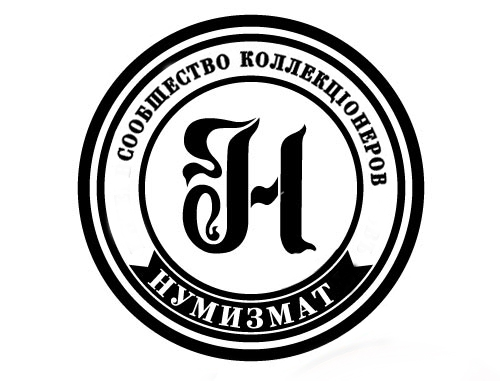 